附件12022年三亚市直属公办学校在岗编外教师考核2022年三亚市直属公办学校在岗编外教师考核2022年三亚市直属公办学校在岗编外教师考核2022年三亚市直属公办学校在岗编外教师考核2022年三亚市直属公办学校在岗编外教师考核面试名单面试名单面试名单面试名单面试名单序号报考岗位姓名身份证号码学校1小学语文教师李华菊460****2641三亚市第九小学2小学语文教师王素华513****4927三亚市第九小学3小学语文教师陈少珍460****360X三亚市第九小学4小学语文教师邢福丹460****3228三亚市第九小学5小学语文教师丁娜412****5848三亚市第九小学6小学语文教师李琳210****6528三亚市第九小学7小学语文教师周丹宁460****062X三亚市第九小学8小学语文教师林金菊460****002X三亚市第九小学9小学语文教师周姝彤370****0948三亚市第九小学10小学语文教师王诗琪460****5525三亚市第九小学11小学语文教师张慧冲230****2421三亚市实验小学12小学语文教师麦绍妹460****4721三亚市实验小学13小学语文教师林婉妃460****6869三亚市实验小学14小学语文教师陈环460****0024三亚市实验小学15小学语文教师罗成妹460****2922三亚市实验小学16小学语文教师张彩茜460****4447三亚市实验小学17小学语文教师关长娟460****5228三亚市实验小学18小学语文教师吕思悦152****6707三亚市实验小学19小学语文教师兰婷460****3361三亚市实验小学20小学语文教师黄杨椀460****0466三亚市实验小学21小学语文教师陈君妮460****0524三亚市实验小学22小学语文教师吴天桂460****4626三亚市实验小学23小学语文教师张沁慧460****632X三亚市实验小学24小学语文教师李依锦230****0447三亚市第七小学25小学语文教师马春晖370****0021三亚市第七小学26小学语文教师王洪珍342****2060三亚市第七小学27小学语文教师贾溪鹤210****2428三亚市第七小学28小学语文教师郑  薇460****5527三亚市第七小学29小学语文教师聂嘉言210****2129三亚市第七小学30小学语文教师王  媛210****362X三亚市第七小学31小学语文教师许小环460****0528三亚市第一小学32小学语文教师王星蕴210****0318三亚市第一小学33小学语文教师曾虹460****2760三亚市第一小学34小学语文教师陈洁440****3607三亚市第一小学35小学语文教师容仙460****0527三亚市第一小学36小学语文教师杨华川460****0768三亚市第一小学37小学语文教师唐锦梅469****2229三亚市第一小学38小学语文教师黄琼花460****1668三亚市特殊教育学校39小学语文教师李想230****2828中国人民大学附属中学三亚学校40小学数学教师李小燕460****1026三亚市第九小学41小学数学教师冯红梅372****3724三亚市第九小学42小学数学教师徐庄岚460****0042三亚市第九小学43小学数学教师符秀霞460****418X三亚市第九小学44小学数学教师王柔460****0529三亚市实验小学45小学数学教师邢玉莹460****3263三亚市实验小学46小学数学教师冯伟凯321****1837三亚市实验小学47小学数学教师赵薇薇230****0021三亚市第七小学48小学数学教师姜  璐230****1729三亚市第七小学49小学数学教师林声丰460****0030中国人民大学附属中学三亚学校50小学数学教师祝芳君460****1398中国人民大学附属中学三亚学校51小学数学教师董立香372****2720中国人民大学附属中学三亚学校52小学英语教师陈玉370****0420三亚市第九小学53小学英语教师张越210****1019三亚市第九小学54小学英语教师唐翔翔460****5142三亚市实验小学55小学英语教师哈聪晓460****3342三亚市实验小学56小学英语教师海若诗460****3366三亚市实验小学57小学英语教师温淑霞460****0287三亚市实验小学58小学英语教师邓莎510****1686三亚市实验小学59小学英语教师胡  玲460****0985三亚市第七小学60小学英语教师邹兰芳460****3124三亚市第七小学61小学英语教师陈  莹460****0024三亚市第七小学62小学英语教师巨  蕊620****0542三亚市第七小学63小学英语教师董甜甜460****2302三亚市第七小学64小学英语教师辛贻娜460****3884三亚市第一小学65小学英语教师王梦思460****6527三亚市第一小学66小学英语教师陈明治460****2924三亚市第一小学67小学英语教师林斯萍460****0028三亚市第一小学68小学英语教师陈红460****2962三亚市特殊教育学校69小学英语教师田夏梦610****1029中国人民大学附属中学三亚学校70小学体育教师胥泽昊412****3814三亚市第九小学71小学体育教师黄鸿康460****2310三亚市第九小学72小学体育教师阚若菲130****0624三亚市第九小学73小学体育教师陆欢欢460****0281三亚市第九小学74小学体育教师邢珉钟469****3295三亚市第九小学75小学体育教师纪定莊460****4856三亚市实验小学76小学体育教师肖丙璐152****0910三亚市实验小学77小学体育教师陈保伊460****3338三亚市实验小学78小学体育教师华济源230****1058三亚市实验小学79小学音乐教师符茵茵460****0022三亚市实验小学80小学音乐教师唐桂花460****5822三亚市第九小学81小学音乐教师李燕咪460****0022三亚市第七小学82小学美术教师罗嘉晶460****148X三亚市第九小学83小学美术教师马鑫460****0021三亚市第九小学84小学美术教师谢晓璐370****6723三亚市第九小学85小学美术教师孙紫安320****3886三亚市实验小学86小学美术教师王瑶460****5748三亚市实验小学87小学美术教师隋常青210****1217三亚市第七小学88小学科学教师杨祖皇460****293X三亚市第九小学89小学科学教师王鹤霏230****5323三亚市第九小学90小学道德与法治教师郝伟622****0623三亚市第九小学91小学道德与法治教师王俐460****0024三亚市第九小学92小学道德与法治教师宋艳丽133****1649三亚市第九小学93小学道德与法治教师薛曼雯430****0040三亚市第九小学94小学道德与法治教师陈悦460****4489三亚市第九小学95小学道德与法治教师岑云玲460****3127三亚市第九小学96小学道德与法治教师张明君370****4126三亚市实验小学97小学道德与法治教师梁明燕460****5127三亚市第一小学98小学道德与法治教师胡国敏340****0061三亚市第一小学99小学信息技术教师王钰淇460****1647三亚市第九小学100小学心理健康教育教师邢尖甲460****5127三亚市第七小学101小学特殊教育教师邹莹460****4020三亚市特殊教育102小学特殊教育教师黎莹460****3348三亚市特殊教育103初中语文教师熊瑞460****5363三亚市第一中学104初中语文教师洪书棋460****4232三亚市第一中学105初中语文教师邱敏460****2724三亚市第一中学106初中语文教师项素文420****372X三亚市第一中学107初中语文教师李凌460****0023三亚市第二中学108初中语文教师李兴健460****0415三亚市第二中学109初中语文教师冯婷婷460****5349三亚市第四中学110初中语文教师熊婷婷360****2823三亚市第四中学111初中语文教师梁佳文130****3910三亚市第四中学112初中语文教师李月230****2069海南中学三亚学校113初中语文教师何天娇460****4861海南中学三亚学校114初中语文教师林玉霞460****0026海南中学三亚学校115初中语文教师马壮壮231****4528海南中学三亚学校116初中语文教师王晓370****0020上海外国语大学三亚附属中学117初中语文教师施敏450****2723三亚市民族中学118初中语文教师范媛媛460****4442三亚市崖城中学119初中语文教师邢贞苗460****4508三亚市崖城中学120初中语文教师许先娇460****4706三亚市崖城中学121初中数学教师孙碧蓝460****3221三亚市第一中学122初中数学教师林维康460****027X三亚市第一中学123初中数学教师王孔学460****6319三亚市第一中学124初中数学教师李江玲469****7306三亚市第四中学125初中数学教师王小莲460****0287三亚市第四中学126初中数学教师陈太景469****4487三亚市第四中学127初中数学教师高洁460****3341海南中学三亚学校128初中数学教师龚智婷460****4380海南中学三亚学校129初中数学教师黎思婷460****2304海南中学三亚学校130初中数学教师田虹650****2829上海外国语大学三亚附属中学131初中数学教师陈琦231****1069西南大学三亚中学132初中数学教师王昌喜460****4185三亚市民族中学133初中数学教师黎经萍460****4608三亚市崖城中学134初中数学教师蔡乔乔460****5347三亚市崖城中学135初中数学教师刘思怡513****6701三亚市崖城中学136初中英语教师周凤源460****0036三亚市第一中学137初中英语教师高珂412****5028三亚市第一中学138初中英语教师张佳园460****1409三亚市第二中学139初中英语教师陈丽平460****5529三亚市第四中学140初中英语教师雷春香412****6205海南中学三亚学校141初中英语教师邢维娜460****1188西南大学三亚中学142初中英语教师武妍君230****1944三亚市民族中学143初中英语教师叶青蓝411****8029三亚市民族中学144初中英语教师邓红梅522****7545三亚市民族中学145初中英语教师哈立珍460****3342三亚市民族中学146初中英语教师陈文娟620****3845三亚市民族中学147初中英语教师杜  毓220****0322三亚市崖城中学148初中英语教师蔡  容460****4505三亚市崖城中学149初中英语教师朱小会513****8205三亚市崖城中学150初中物理教师牛为国341****8259三亚市第一中学151初中物理教师李琦460****0752西南大学三亚中学152初中物理教师林煜振460****0717三亚市民族中学153初中物理教师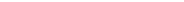 蒙绪娜460****4968三亚市崖城中学154初中化学教师王雅游460****5042三亚市第一中学155初中化学教师刘可佳230****5715三亚市第四中学156初中化学教师钟小雪460****4668三亚市民族中学157初中生物教师吴琼350****1922三亚市第一中学158初中生物教师薛姑美469****5629三亚市第一中学159初中生物教师黎静460****0286三亚市第二中学160初中生物教师吴钟人460****5111三亚市第二中学161初中生物教师陈英460****6783三亚市第四中学162初中生物教师张毓珊460****0987三亚市第四中学163初中生物教师陈思琪460****1201海南中学三亚学校164初中生物教师王红玲460****5225海南中学三亚学校165初中生物教师张文盈460****0022海南中学三亚学校166初中生物教师黄乙玲460****0045海南中学三亚学校167初中生物教师冯铃雅460****358X西南大学三亚中学168初中生物教师高秀佳460****0028三亚市民族中学169初中生物教师董翠浪460****3840三亚市民族中学170初中生物教师高佳佳140****0021三亚市民族中学171初中生物教师陈文娥460****3582三亚市崖城中学172初中生物教师王妙云460****2027三亚市崖城中学173初中生物教师郑丽先460****7629三亚市崖城中学174初中生物教师羊兴凤460****6449三亚市崖城中学175初中政治教师麦名蕴460****536X三亚市第四中学176初中政治教师梅兰430****3044三亚市第四中学177初中政治教师吴带秀460****3429三亚市第四中学178初中政治教师王丽513****7222三亚市第四中学179初中政治教师容悦460****0522三亚市民族中学180初中政治教师杨世比460****3361三亚市民族中学181初中政治教师文章铭460****2329三亚市民族中学182初中政治教师陈万顽460****5766三亚市崖城中学183初中政治教师林永琪460****4444三亚市崖城中学184初中政治教师徐  贞460****4702三亚市崖城中学185初中政治教师周日来460****4862三亚市崖城中学186初中历史教师王娜460****3840三亚市第一中学187初中历史教师邢莉莉460****0022三亚市第二中学188初中历史教师何泽玲460****0529三亚市第二中学189初中历史教师高苗苗622****3085三亚市第四中学190初中历史教师李少强460****4714三亚市第四中学191初中历史教师蓝彩伊460****5527三亚市第四中学192初中历史教师叶丹460****0285海南中学三亚学校193初中历史教师卢银叶460****8343三亚市民族中学194初中历史教师刘光莲460****3342三亚市民族中学195初中历史教师邢孔芸460****7167三亚市崖城中学196初中历史教师高  花460****5386三亚市崖城中学197初中历史教师黄海雪460****0045三亚市崖城中学198初中地理教师吴晶460****2244三亚市第一中学199初中地理教师魏蔷460****0028三亚市第二中学200初中地理教师王娜460****3767三亚市第四中学201初中地理教师甄学苹460****7684三亚市第四中学202初中地理教师王乃威460****5613三亚市第四中学203初中地理教师孙贻洁460****5520海南中学三亚学校204初中地理教师王鼎日460****0529海南中学三亚学校205初中地理教师徐盈421****0042上海外国语大学三亚附属中学206初中地理教师林秋霞445****036X西南大学三亚中学207初中地理教师符裕珍460****0029三亚市民族中学208初中地理教师苏媛460****4445三亚市民族中学209初中地理教师曾  锦460****056X三亚市崖城中学210初中地理教师符顺子460****3824三亚市崖城中学211初中音乐教师肖子倩460****4444三亚市第四中学212初中音乐教师陆  精460****4448三亚市崖城中学213初中音乐教师吴年吉460****4444三亚市崖城中学214初中体育教师陈海瑞460****3071三亚市第一中学215初中体育教师陈俊臣460****0019海南中学三亚学校216初中体育教师李树巍460****0051海南中学三亚学校217初中美术教师谢银妹460****6246西南大学三亚中学218初中信息技术教师刘涛430****0011西南大学三亚中学219初中信息技术教师彭晓妹469****2025西南大学三亚中学220初中信息技术教师王昌海460****5215三亚市崖城中学221初中心理健康教师冯所望460****0278三亚市第四中学222高中语文教师魏海丽460****3166三亚市第二中学223高中语文教师梁婷婷460****092X海南中学三亚学校224高中语文教师王宇511****5947海南中学三亚学校225高中语文教师刘启琴420****0465西南大学三亚中学226高中语文教师黄志敏460****2308三亚市民族中学227高中语文教师王珊珊460****5928三亚市田家炳高级中学228高中语文教师曾绳芳460****4502三亚市田家炳高级中学229高中语文教师黄淑惠460****2940三亚市崖城中学230高中数学教师蔡高翘460****5143三亚市第二中学231高中数学教师陶梦璠510****0320三亚市田家炳高级中学232高中英语教师沈彩梦460****5348三亚市第二中学233高中英语教师羊夏莲460****514X三亚市第二中学234高中英语教师何丽兰360****3026海南中学三亚学校235高中英语教师孙梦瑶231****352X海南中学三亚学校236高中英语教师周少惠460****4501海南中学三亚学校237高中英语教师于飞430****2928中国人民大学附属中学三亚学校238高中英语教师闫  冬211****522X三亚市崖城中学239高中物理教师孟巧璞460****002X三亚市第一中学240高中物理教师潘莉婷460****3586三亚市田家炳高级中学241高中物理教师黄丹婷460****4449三亚市崖城中学242高中化学教师崔庭兰460****4483三亚市田家炳高级中学243高中化学教师余映徵460****0626三亚市崖城中学244高中生物教师林志芬460****4966三亚市第二中学245高中生物教师唐海丽460****4486三亚市第二中学246高中生物教师周贞贞460****1628西南大学三亚中学247高中生物教师林嗣青460****444X三亚市田家炳高级中学248高中生物教师梁海英460****4825三亚市崖城中学249高中生物教师林  丹460****5080三亚市崖城中学250高中政治教师蔡海群460****0025西南大学三亚中学251高中政治教师董珍妹460****3924三亚市民族中学252高中政治教师李慧萍469****1529三亚市崖城中学253高中历史教师符瑜460****2021三亚市第一中学254高中历史教师陈嘉琳460****0029三亚市第一中学255高中历史教师高琴琴460****2309三亚市第二中学256高中历史教师虞禄460****1211三亚市田家炳高级中学257高中历史教师陈吉瑞460****3242三亚市田家炳高级中学258高中历史教师林兰燕460****5224三亚市崖城中学259高中地理教师顾然230****3926三亚市第一中学260高中地理教师孙思敏460****1523三亚市第一中学261高中地理教师李琪412****0048三亚市第一中学262高中地理教师张娟娇460****2325三亚市第一中学263高中地理教师龙籍艺460****5111海南中学三亚学校264高中地理教师黄小钊460****164X三亚市田家炳高级中学265高中音乐教师王妙仙460****4841海南中学三亚学校266高中音乐教师符媚460****3027三亚市田家炳高级中学267高中音乐教师张元元620****0026三亚市崖城中学268高中体育教师曾浦峰460****0274三亚市第一中学269高中体育教师程崇460****0271三亚市第一中学270高中体育教师何贤庆460****4452三亚市崖城中学271高中美术教师杨军兰622****0627三亚市崖城中学272高中通用技术教师杜明穗460****4725三亚市第四中学273高中心理教师黄慧洁460****5421西南大学三亚中学274高中心理教师韩懿510****0521三亚市田家炳高级中学275高中心理教师陈若婷460****0027三亚市崖城中学